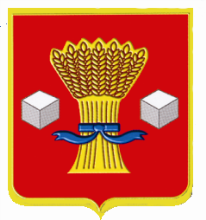 АдминистрацияСветлоярского муниципального района Волгоградской областиРАСПОРЯЖЕНИЕот «_14_»__07__2023   № _212-р_Об организации и проведении специальных ученийВ соответствии с Федеральным законом от 21.07.2023 № 117-ФЗ                        «О безопасности гидротехнических сооружений» и Федеральным законом                     от 21.12.1994 № 68-ФЗ «О защите населения и территорий от чрезвычайных ситуаций природного и техногенного характера», Приказом МЧС России                   от 29.07.2020 № 565 «Об утверждении Инструкции по подготовке и проведению учений и тренировок по гражданской обороне, защите населения                                   от чрезвычайных ситуаций природного и техногенного характера, обеспечению пожарной безопасности и безопасности людей на водных объектах», руководствуясь Уставом Светлоярского городского поселения Светлоярского муниципального района Волгоградской области, Уставом Светлоярского муниципального района Волгоградской области:1. Утвердить План проведения совместных специальных учений администрации Светлоярского муниципального района Волгоградской области и МБУ «Управление благоустройства» по действиям при возникновении и угрозе возникновения чрезвычайных ситуаций на гидротехническом сооружении находящиеся в муниципальной собственности Светлоярского муниципального района Волгоградской области на 2023 г. и руководствоваться им при проведении совместных специальных учений (прилагается).2. Создать комиссию по проведению специальных учений на гидротехническом сооружении «Берегоукрепление правого берега р. Волга в р.п. Светлый Яр Волгоградской области» в составе:Председатель комиссии:Лемешко И.А. - заместитель главы Светлоярского муниципального района Волгоградской области.Члены комиссии:Ашадзе И.Н. - начальник отдела ГО и ЧС, ООС и Э администрации Светлоярского муниципального района Волгоградской области;Черных С.А. - специалист по гражданской обороне отдела ГО и ЧС, ООС и Э администрации Светлоярского муниципального района Волгоградской области;Чумаченко В.В. - директор МКУ «ЕДДС» Светлоярского муниципального района Волгоградской области.3. Комиссии, указанной в пункте 2 настоящего распоряжения провести 18.07.2023 совместные специальные учения администрации Светлоярского муниципального района Волгоградской области и МБУ «Управление благоустройства» по действиям при возникновении и угрозе возникновения чрезвычайных ситуаций на вышеуказанном гидротехническом сооружении, составить акт по результатам проведенных учений и представить его на утверждение в срок до 21.07.2023 главе Светлоярского муниципального района Волгоградской области (прилагается).4. Контроль за исполнением настоящего распоряжения возложить на заместителя главы Светлоярского муниципального района Волгоградской области Лемешко И.А.Глава муниципального района                                                                В.В.ФадеевВидман О.АУТВЕРЖДЕНпостановлением администрации Светлоярского муниципального района Волгоградской областиот «__»______ 2023  №_____ПЛАН проведения совместных специальных учений администрации Светлоярского муниципального района Волгоградской области и МБУ «Управление благоустройства» по действиям при возникновении и угрозы возникновения чрезвычайных ситуации на гидротехническом сооруженииОрганы управления, силы и средства, привлекаемые на специальные учения:- администрация Светлоярского муниципального района Волгоградской области в составе руководства учреждения и отдела ГО и ЧС, ООС и Э;- МБУ «Управление благоустройства» администрации Светлоярского муниципального района Волгоградской области, рабочий персонал, автомобильная техника (самосвалы с грунтом), спецтехника (экскаватор);- Светлоярская 55 ПСЧ 4 ПСО ФПС ГПС МЧС по Волгоградской области.Время проведения: 10:00 ч. – 18.07.2023.Место проведения: Берегоукрепление правого берега р. Волга в р.п. Светлый Яр Волгоградской области (широта 4841`3.20``C, долгота 4429`36.69``В).Сценарий учения: Условный локальный промыв грунтового откоса, повреждение элементов конструкции (крепление откосов) в результате волновых и ледовых нагрузок.Требуется проведение неотложных ремонтно-восстановительных работ, для того чтобы не допустить возникновения на объекте аварийной ситуации и угрозу прорыва напорного фронта под основание берегоукрепления.Автомобильная техника (самосвалы) будет засыпать промоины грунтом, а спецтехникой будут извлекаться элементы железобетонных конструкций откоса.При необходимости будут привлекаться дополнительные силы и средства с использованием возможностей Светлоярской 55 ПСЧ 4 ПСО ФПС ГПС МЧС по Волгоградской области.Приложение к распоряжениюадминистрации Светлоярского муниципального района Волгоградской областиот «__»______ 2023 г. №_____АКТпроверки проведения совместных специальных учений администрации Светлоярского муниципального района Волгоградской области и МБУ «Управление благоустройства» по действиям при возникновении и угрозы возникновения чрезвычайных ситуации на гидротехническом сооруженииКомиссия в составе:Председатель комиссии:Лемешко И.А. - заместитель главы администрации Светлоярского муниципального района Волгоградской области.Члены комиссии:Ашадзе И.Н. - начальник отдела ГО и ЧС, ООС и Э администрации Светлоярского муниципального района Волгоградской области;Черных С.А. - специалист по гражданской обороне отдела ГО и ЧС, ООС и Э администрации Светлоярского муниципального района Волгоградской области;Чумаченко В.В. - директор МКУ «ЕДДС» Светлоярского муниципального района Волгоградской области.1. На основании Распоряжения администрации Светлоярского муниципального района Волгоградской области от ______________2023 №_______ 18.07.2023 проведены учения на гидротехническом сооружении – Берегоукрепление правого берега р. Волга в р.п. Светлый Яр Волгоградской области.Конструкция берегоукрепительного сооружения - откосный профиль: от песчаного контрбанкета устраивается упорная призма на отм. - 9,85 м, выше - откосный профиль до верхней границы крепления на отм. - 3,65 м. В плановом и высотном положении профиль увязан с выше существующим берегоукрепительным сооружением в районе насосной станции первого подъема. Упорная конструкция.Упорная призма из камня Дср = 350 мм (М800) с заложением откоса в сторону реки 1:1,5 и в сторону берега 1:1. Отметка верха упорной призмы принята минус 9,85 м БС. Ширина призмы по верху – 3,0 м. В тыловой части упорной призмы заложен железобетонный упор У2 для опирания железобетонных плит откосного крепления.Крепление откоса.Крепление откоса (заложение 1:3) с отметки 9,95 м БС до отметки минус 3,85 м БС и бермы на отметке минус 3,65 м БС выполнено сборными железобетонными плитами ПДС 0,16х2х3 по однослойному обратному фильтру из щебня крупностью 5 – 20 мм толщиной 0,2 м.В правой части бермы на отметки минус 3,65 м БС смонтирован железобетонный упор У2 для удержания вышележащего щебёночного крепления. Крепление откоса (заложение 1:3) с отметки минус 3,65 м БС до отметки 1,60 м БС выполнено щебнем крупностью 20 – 40 мм толщиной 0,2 м.2. Органы управления, силы и средства, привлекаемые на специальные учения:- администрация Светлоярского муниципального района Волгоградской области в составе руководства учреждения и отдела ГО и ЧС, ООС и Э;- МБУ «Управление благоустройства» администрации Светлоярского муниципального района Волгоградской области, рабочий персонал, автомобильная техника (самосвалы с грунтом), спецтехника (экскаватор);- Светлоярской 55 ПСЧ 4 ПСО ФПС ГПС МЧС по Волгоградской области.3. Проверена готовность сил и средств, отработаны действия ликвидации условной аварийной ситуации на гидротехническом сооружении.Вывод: работники администрации Светлоярского муниципального района Волгоградской области и МБУ «Управление благоустройства» к локализации и ликвидации чрезвычайных ситуаций в случае аварии ГТС, защите населения и территории от чрезвычайных ситуаций готовы.Приложение: Фотоматериалы на ____ л. в 1 экз.Подписи членов комиссии:Начальник отдела ГО и ЧС, ООС и Э администрации Светлоярского муниципального района Волгоградской областиИ.Н.Ашадзе«___»__________2023 г.р.п.Светлый ЯрПредседатель комиссии:Председатель комиссии:Председатель комиссии:Заместитель главы администрации Светлоярского муниципального района Волгоградской области______________И.А. ЛемешкоЧлены комиссии:Члены комиссии:Члены комиссии:Начальник отдела ГО и ЧС, ООС и Э администрации Светлоярского муниципального района Волгоградской области______________И.Н. АшадзеСпециалист по гражданской обороне отдела ГО и ЧС, ООС и Э администрации Светлоярского муниципального района Волгоградской области______________С.А. ЧерныхДиректор МКУ «ЕДДС» Светлоярского муниципального района Волгоградской области______________В.В. Чумаченко 